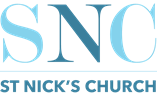 A very warm welcome
Sunday 17th July 2022What to Expect: Welcome - Chris FishlockSong - Only a Holy GodSong - Come Behold the Wondrous Mystery ConfessionLord’s PrayerNotices & BreakPrayers - led by Izzy Mitchell Song - How Deep the Father’s LoveReading -  Jo ShelleySermon - Matthew 6:7-18; Mikey WilliamsSong - Let Your Kingdom ComeFinal WordsChildren:  We’re committed to helping all ages know Jesus better so we run age-appropriate groups.  
Speak to a staff member or email Mikey: mikey@snca.co.uk Photography and Filming: Our service is being live streamed. You may feature if you’re in shot of the camera at the back. We may also take photos for our website and social media. Please speak to a steward if you would rather not feature.Notices1.  Welcome. Especially if you are new! Please fill in a contact card at the back to find out more from St Nick’s Church.2. Summer Small Groups - Join us on Wednesday evenings, 6.30pm for food, 7pm - 8pm for a short talk in Isaiah followed by discussion around tables. All are welcome!3. Book of the summer.  If you’re heading on your holidays, why not grab a copy of the J.I. Packer’s classic Knowing God?  Who is it we worship? What is our God like? What does it look like to really know Him?  Just £6 for this summer (that’s 25% off). Copies available at the back.
 Talk Recordings & Info:    www.stnickschurch.org.uk   |  Spotify  ‘St Nick’s Church’Sermon on the Mount: On the best path in life (12)                         Matthew 6:7-18   Page 811Introduction:  How to pray:Pray simply, knowing God is our FatherWhat to pray: God’s agendaOur needsQuestions: - How can using the Lord’s Prayer help us line up with God’s priorities?- How should praying for ourselves fit with God’s agenda?- How does this challenge: i) Our view of God? ii) How we pray? iii) What we pray? Personal application: Try using the Lord’s Prayer to develop your own prayers this week.